Title for Abstract Submitted to the HNPS Symposium *First Author1, Second Author2,3, Presenting Author3, Fourth Author1,2,3, Fifth Author1, Final Author21 Affiliation No 1, Address2 Affiliation No2, Address3 Affiliation No3, AddressPresenting author email: author@hnps.grAbstracts should be written in English. Limit abstracts to one A4 sheet of paper in 12-pt font, 16pt-spaced. The title of the abstract should be typed in 14pt, bold, capital and lower-case letters as illustrated in this template. A blank line should be placed between the title and list of authors. All authors should be listed on the next line(s) followed by their institution(s) with complete mailing addresses in italics. Use numbers to indicate the different affiliations of the authors. The name of the author who will present the contribution should be underlined. The title, author list, and author affiliation list should be centered on the page. The main text should be separated from the list of affiliations with yet another blank line. Justify the body of the abstract.Start each paragraph of the body of the abstract with a tab except the first one; do not leave blank lines between paragraphs. Figures may be included in the abstract. They must be accompanied by a figure caption with 11-point font. Figures should be neatly prepared and must fit within the space limitations. Any footnotes should appear immediately following the body of the abstract. References [1] should follow the footnotes. * This work is supported by a Funding AgencyReferences[1] A. Author et al., Nucl. Phys. A999, 1 (2052)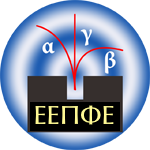 Figure 1: A caption for the figure